На правах публичной офертыДоговор № _____об оказании рекламных услуг  г. Санкт-Петербург						         01 января  2019 г.Предмет договора1.1. ООО «Коммерческая фирма «МИР», осуществляющее функции Городской справочной службы по аренде коммерческой недвижимости, именуемое  в   дальнейшем «Исполнитель», в лице генерального директора г-на  Хигера Иосифа Александровича, действующего  на  основании  Устава (далее в тексте - «Исполнитель») оказывает   частным собственникам объектов коммерческой недвижимости (далее в тексте – «Заказчики») следующие  услуги рекламного характера:  - размещение сведений о существующих предложениях аренды свободных помещений в базе данных Единый информационный ресурс, разработчиком и владельцем которой является «Исполнитель»;  -  публикация предложений «Заказчиков» на принадлежащем «Исполнителю» сайте  www.arenda-spb.ru , на котором демонстрируется база, с открытыми контактными данными владельцев помещений; - включение предложений «Заказчиков» в регулярные рассылки, которые производит «Исполнитель» своим подписчикам - агентствам недвижимости Санкт-Петербурга;-  регулярное предоставление «Заказчикам» аналитических справок о наличии в городе аналогичных предложений у конкурентов, средних арендных ставках, средней продолжительности простоев аналогичных помещений, количества запросов в течение месяца каждого конкретного предложения участниками рынка.Порядок оказания и содержание услуг«Заказчики», заинтересованные в продвижении своих предложений, предоставляют «Исполнителю» детальную информацию о предназначенных для сдачи в аренду свободных помещениях, включая иллюстрации. При необходимости, представитель «Исполнителя» выезжает на объект для осмотра помещений и фотографирования.«Исполнитель» вносит полученную информацию в соответствующий раздел базы данных Единый информационный ресурс, на которой основана работа Городской справочной службы по аренде, и демонстрирует ее на своем сайте www.arenda-spb.ru c открытыми контактами собственников. Информация о каждом помещении представлена  в, так называемой, «белой зоне» таблицы адресов, в виде строки, раскрывающейся в отдельный файл с подробными характеристиками помещения.Количество помещений (позиций), предназначенных для публикации, не ограничено.Все опубликованные позиции участвуют в выборках по параметрам, которые производят пользователи сайта в поисках подходящих вариантов. Заинтересованные арендаторы или их представители  имеют возможность напрямую обращаться к «Заказчикам» без посредничества «Исполнителя».«Исполнитель» рекламирует предложения «Заказчиков», главным образом, в кругу постоянных участников рынка – агентов-посредников, которые действуют по поручению своих клиентов-арендаторов.Не реже двух раз в месяц «Исполнитель» включает опубликованные предложения «Заказчиков» в регулярные рассылки, которые он производит своим подписчикам – агентствам недвижимости Санкт-Петербурга.«Исполнитель» проверяет по телефону актуальность представленной в базе информации один раз в десять рабочих дней.«Исполнитель» предоставляет «Заказчикам» аналитические материалы о состоянии рынка и  интересе его участников к опубликованным предложениям не реже одного раза в месяц.Стоимость услуг «Исполнителя» За  услуги, перечисленные в п.2,  «Заказчики» вносят на расчетный счет или в кассу «Исполнителя»  предоплату в сумме 1800 (Одна тысяча восемьсот) рублей в месяц, независимо от количества опубликованных позиций. НДС не облагается (упрощенная система налогообложения). Оплата производится на основании настоящего Договора  с формулировкой «за оказание рекламных услуг в рамках публичной оферты».Обязательства и ответственность Сторон 4.1. «Заказчики» несут полную ответственность за достоверность информации о размещенных в ЕИР объектах и за соответствие заявленных условий их сдачи в аренду фактическим. «Исполнитель» отвечает за правильность отражения в базе полученной информации.4.2. «Заказчики» обязаны оперативно сообщать «Исполнителю» о каждом изменении статуса включенных в ЕИР помещений (их фактической сдаче или освобождении), а также об изменении заявленных условий аренды.4.3. «Исполнитель» обязуется производить техническую поддержку сайта, на котором размещена рекламная информация, но не несет ответственность за технические сбои в сетях за рамками его компетенции.Акцептация Договора «Заказчиками»5.1. Договор об оказании рекламных услуг подписан «Исполнителем» 01 января 2019 года и опубликован на сайте  www.arenda-spb.ru в качестве публичной оферты.5.2. Свидетельством акцептации Договора «Заказчиком» является внесение им платы за услуги, согласно условиям п.3.1. Датой вступления Договора в силу считается дата внесения «Заказчиком» первого платежа за услуги в рамках Договора. 6. Срок действия Договора6.1.  Договор   вступает   в   силу  с  момента  акцептации его «Заказчиком»  и  заключается  на неопределенный срок.  Договор может быть расторгнут по желанию любой из Сторон. «Исполнитель», желающий расторгнуть Договор, обязан предупредить «Заказчика» за 30 дней до окончания очередного оплаченного периода. Не внесение «Заказчиком» очередного платежа является свидетельством его желания расторгнуть Договор с первого дня не оплаченного периода. 7. Прочие условия7.1. В ситуациях, не предусмотренных условиями настоящего Договора, Стороны руководствуются действующим Законодательством РФ. Возможные споры, возникающие в процессе работы, Стороны договорились решать путем переговоров.8. Адрес и реквизиты «Исполнителя»  ООО "Коммерческая фирма «МИР»196066, Санкт-Петербург,  Ленинский пр.,д.161, корп.2, тел. 718-67-08, 371-82-28,  e-mail: info@arenda-spb.ru      ИНН 7810275599, КПП 781001001Р/с 40702810394610000081	в Северо-Западном филиале ПАО АКБ "РОСБАНК" 	К/с 30101810100000000778       БИК 044030778			Генеральный директор ООО «Коммерческая фирма «Мир» И.А.Хигер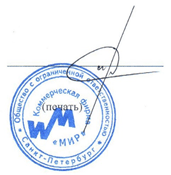 